Дата проведения: 12.05.2020  адрес электронной почты:  chernyaevam62@yandex.ruДобрый день! Начинаем учебное занятие по профессии 12565 «Исполнитель художественно – оформительских работ»Тема занятия: Выполнение шрифтовой надписи в технике аппликация.Прежде, чем Вы приступите к выполнению заданий, сообщите о его получении. Для этого со своей личной почты отправьте на адрес электронной почты chernyaevam62@yandex.ru пустое письмо с темой «Получено» ИНСТРУКЦИЯ ПО ВЫПОЛНЕНИЮ ЗАДАНИЙ:1. Подготовьте материалы для выполнения практической работы: шаблоны букв, цветной картон А5,  карандаш, ластик, чертежные инструменты.2. Сегодня мы познакомимся с технологией выполнения шрифтовой надписи в технике аппликация. 3. Откройте свои рабочие тетради и запишите дату и тему учебного занятия.Техника исполнения шрифтов делится условно на 3 группы:А) Рукописный - выполняется от руки, перьями разной величины и кистями, преимущество - скорость написания. (Рубленый, брусковый, антиква).Б) Рисованный - выполняется последовательно, с применением разных инструментов (обрисовывается контур букв, затем заполняется краской). Трафаретные и шаблонные шрифты относятся к рисованным. Особенности - более тщательная и точная прорисовка формы букв.В) Рельефно-обьемный - гравированный или накладной. Гравированный выполняется резаками на камне, дереве, металле. Накладной - из картона, пенопласта, пластмассы, гипса, дерева, металла.Мы будем осваивать технологию накладного шрифта из шаблонов букв4. Изучите материал: «Виды шрифтовых композиций»:Композиция шрифтовой надписи бывает1. Симметричной ( строки располагаются на одинаковом расстоянии от центральной оси.) Наиболее распространенная. Выглядит как спокойная, статически уравновешенная форма;При разметке симметричной композиции проводим вертикальную ось, с которой совмещаются середины каждой строки надписи.При нахождении середины учитываем:характер начертания начальной и конечной букв в строке;наличие вопросительного и восклицательного знаков, тире.Особенности распределения одинарных и полуторных; открытых и закрытых букв шрифта.Разновидностью симметричной композиции являются надписи, внешний абрис которых имеет вид прямоугольника, треугольника, круга и других геометрических фигур. Нарушается равновесие в симметричной композиции при:больших просветах между словами;выходящих за линию шрифта элементов букв;инициальной букве, начинающей текст.2. Асимметричной (нарушение симметричного строения строк);3. Блочной (если строки по количеству букв в каждой строке одинаковы);4. Флаговой (с подбивкой влево и вправо)Форма строки зависит от общей композиции. Следует избегать размещения текста сверху вниз   - это не свойственно системе нашего письма.После сравнения выбираем самый удачный вариант и приступаем к надписи. Заключительным этапом работы являются декоративное оформление надписи -  обводкой или создание тени.1. симметричная                   2. блочная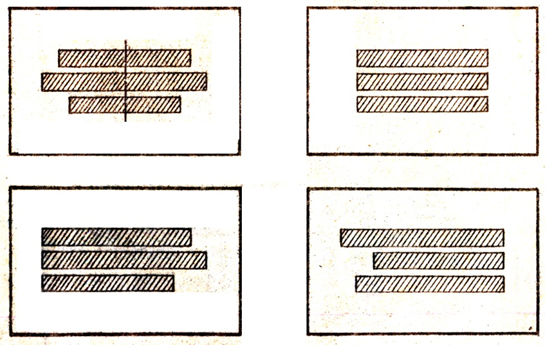 3.Асимметричная левосторонняя и правосторонняяВыполните задание: Используя шаблоны букв, выполните шрифтовую надпись «Выставка работ» 1. Определите вид шрифтовой композиции, продумайте место расположения декоративного элемента;2. Подберите фон (желательно картон А4), нанесите нижние линии строк;3. Расположите буквы на линиях строк, с учетом анализа контура определите межбуквенный просвет, чтобы придать оптическое равновесие шрифтовой надписи;4. Выполните простым карандашом разметку места расположения каждой буквы и декоративного элемента (точками в угловых местах);5. Поочередно смазываем клеем ПВА края каждой буквы и совмещаем с ориентирами точек (прижать плотно и разгладить). 6. Дополнить шрифтовую надпись декоративным элементомДомашнее задание:- Подготовить самоклеящуюся пленку  2-3 контрастных цвета (жёлтый, синий, красный) формат А5. ВНИМАНИЕ!1. Выполненную работу вместе с домашним заданием (декоративный элемент к «Выставке работ») необходимо предоставить в любом доступном для Вас формате (фото, скан и т.п.) на адрес электронной почты: chernyaevam62@yandex.ru 12.05.2020 до 18-00!2. Название файла должно содержать Фамилию и имя студента.3. Контакт для связи: 8-904-084-47-76 (WhatsApp, Viber)Желаю удачи и здоровья! Ваш преподаватель: Черняева М.А.